На территории Отрадненского района в рамках подготовки к проведению досрочных выборов 31 марта 2019 года проведен семинар с членами участковых избирательных комиссий 20 марта 2019 года в рамках подготовки к проведению досрочных выборов главы Подгорносинюхинского сельского поселения Отрадненского района советником аппарата избирательной комиссии Краснодарского края Романом Александровичем Коваленко проведен обучающий семинар с членами участковых избирательных комиссий избирательных участков №№ 3812, 3813, 3851, в формате рассмотрения практических ситуаций, возникающих на отдельных этапах проведения избирательных кампаний. В работе семинара принял участие председатель территориальной избирательной комиссии Отрадненская Ачкасов С.Н.В ходе обучающего занятия с членами участковых избирательных комиссий рассмотрены вопросы подготовки и проведения досрочных выборов главы Подгорносинюхинского сельского поселения Отрадненского района, назначенных на 31 марта 2019 года. Перед участниками семинара ставились задачи по разрешению различных ситуаций, которые могут возникнуть в ходе подготовки к дню голосования и в день голосования. В ходе активных обсуждений участники семинара находили верные пути решения поставленных задач. Участники семинара задавали вопросы по выборной тематике Коваленко Р.А., на которые получали исчерпывающие ответы. Обсуждались вопросы досрочного голосования и голосования вне помещения для голосования в день проведения голосования.Председателям участковых комиссий переданы списки избирателей, бюллетени для проведения досрочного голосования, а также необходимые для деятельности комиссий документы, методические материалы.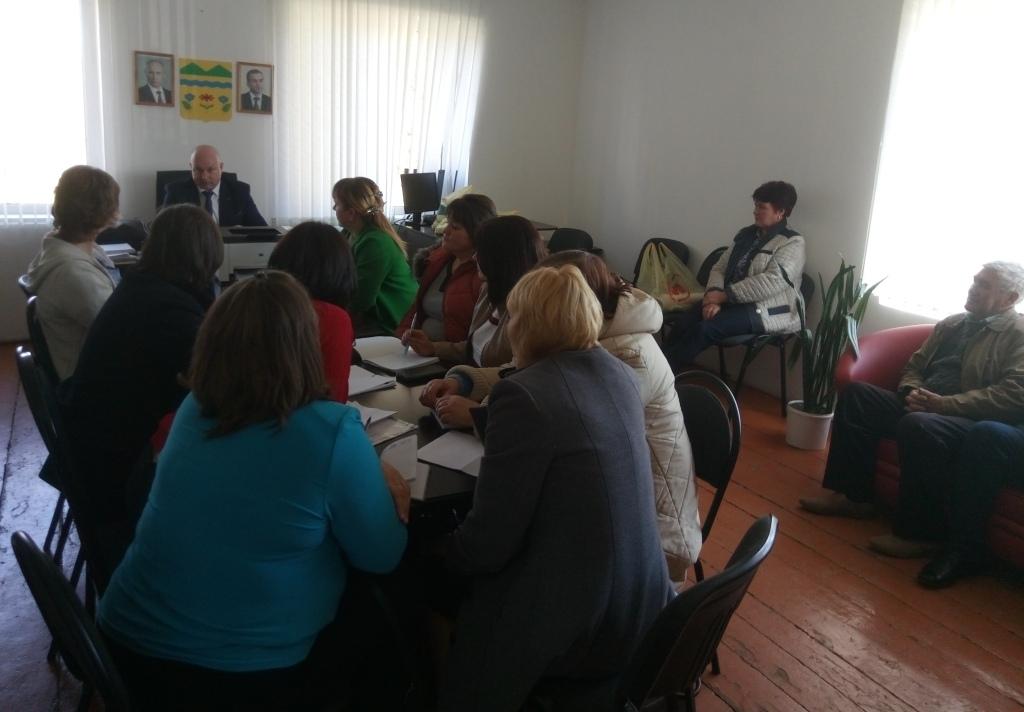 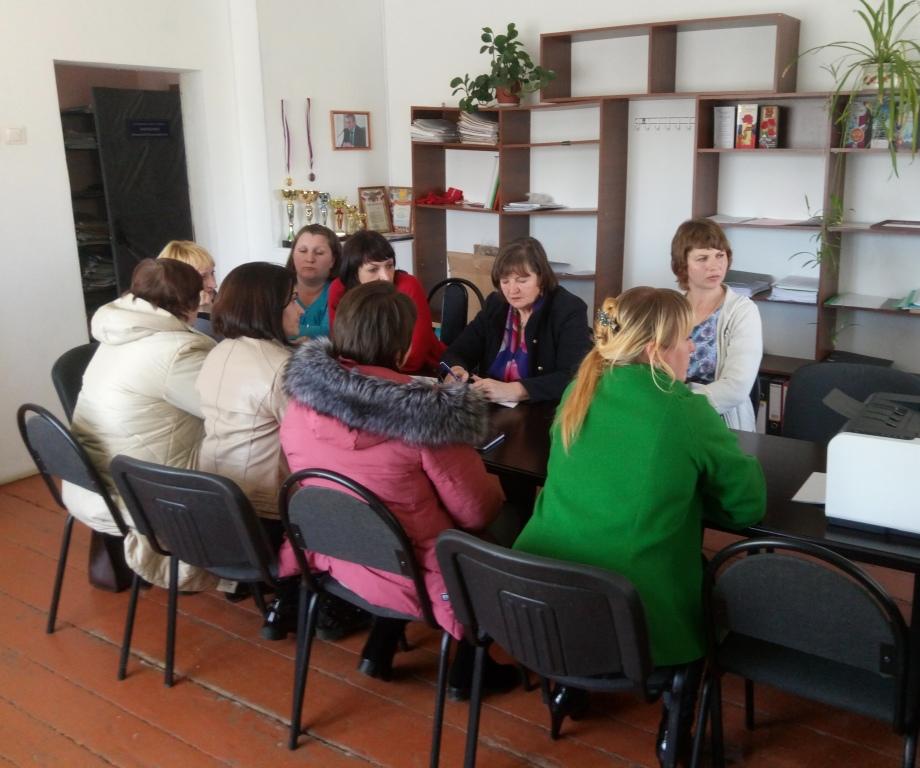 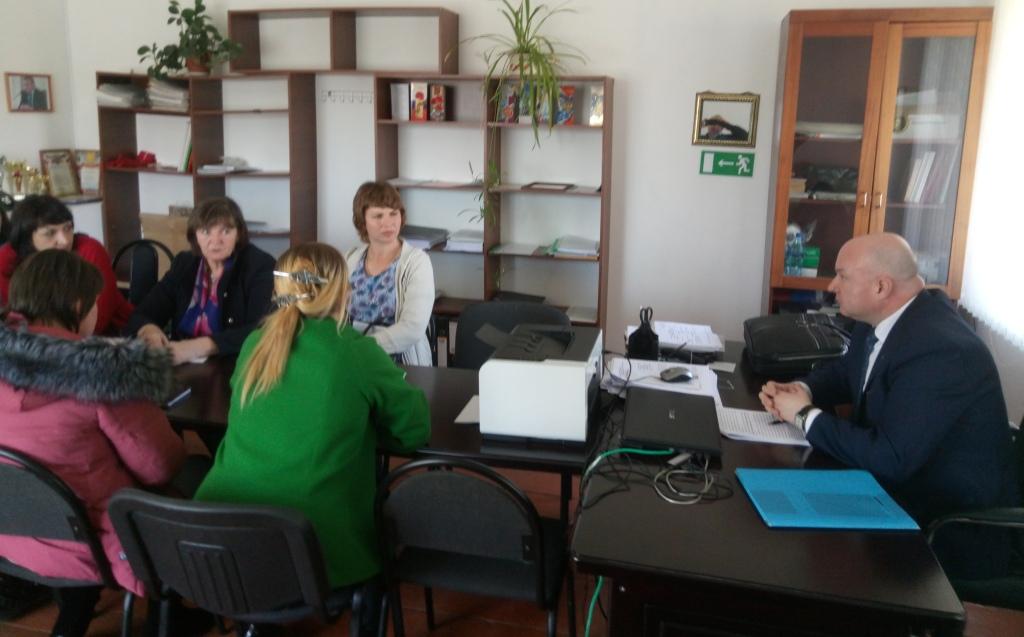 